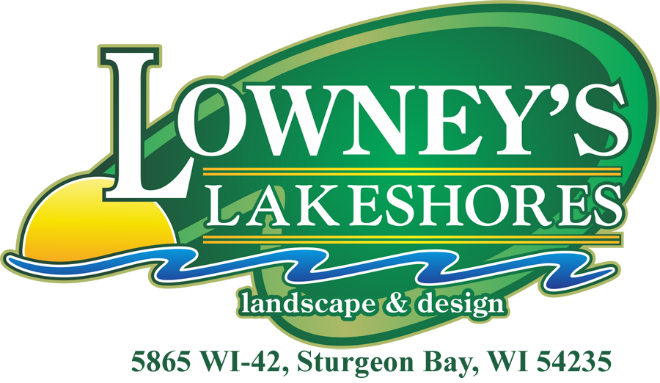 We are excited to announce the creation of Lowney’s Lakeshores Landscaping & Design of Door County. Lowney’s Lakeshores is the result of Joe Lowney, of Lowney’s Landscaping Center Inc. of Appleton, joining forces with John and Theresa Meredith, of LAKESHORES landscape & design Inc. of Carlsville. Both companies have been in business for over 20 years and have seen considerable growth throughout the years. They share the passion for designing and building great landscapes. As a result of this passion for their craft, the connection developed into a natural and logical merger last October. Lowney’s Landscaping Center Inc. has had the pleasure of working on several beautiful projects in Door County; most recently being, One Barrel Brewing in Egg Harbor. The people, businesses and natural beauty of Door County has fueled that desire to work on more projects.  This along with the fact that Joe and his wife Kelly have always been drawn to the landscape of Door County; visiting the area, multiple times per year for the better part of 20 years, has made this a logical fitJohn and Theresa, and their staff, have grown LAKESHORES into the premier landscape design/build firm in Door County. With John, a State of Wisconsin Registered Landscape Architect, and the staff at LAKESHORES merging with Lowney’s team; which includes a Registered Landscape Architect, Landscape designers, production managers, a complete maintenance team, and a highly trained installation staff, creates the preeminent landscape company in all of Northeast Wisconsin. By combining the talents and creativity of the two organizations, both markets will benefit.The product offerings in Door County will be expanding; more closely matching the services currently provided to customers in the Fox Valley.     We will be offering an array of additional landscape maintenance services.  These will include: lawn and mosquito treatments, pest control, structural spraying, lawn mowing, snow removal, holiday lighting and much more.  This will make us your 1 stop shop for your lawn and landscape and maintenance needs.   Lowney’s also has a carpentry division that will be expanding into Door County that specializes in great composite decking options plus gazebos, pergolas and a lot more custom options to make your project unique.   We look forward to this venture and continued growth in Door County.   We have already made some key additions, but we are always looking to add team members to our construction and maintenance divisions that have a passion for the green industry.   We offer full benefits including medical, dental, vision, company matched 401k along with paid vacations and employee discounts.   Please send your resume to info@lowneyslandscaping.com if you are interested in pursuing an opportunity to join our fantastic team.  Lowney’s Lakeshores is still available at the same location in Carlsville at 5865 WI-42 and at the same phone # 920-743-6005.  You can also view our new website at www.lowneyslakeshores.com to learn about us.The team at Lowney’s Lakeshores looks forward to working with you on your next landscaping project and/ or maintenance needs.   